Тутаевский муниципальный районгородского поселения ТутаевПаспорт инвестиционной площадки№ 2Схема расположения земельного участка: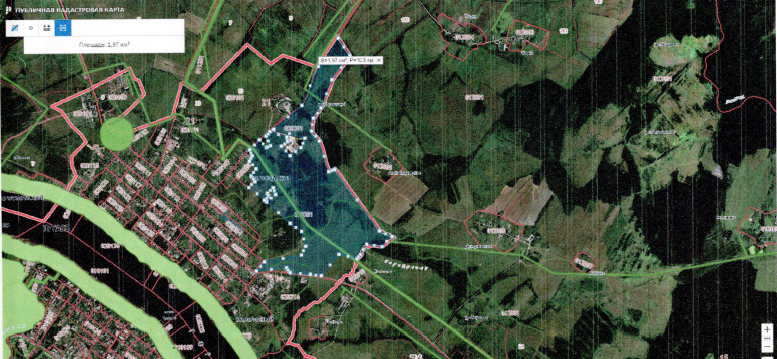 (участок находится в кадастровом квартале 76:21:020201)Схема участка с точками подключения к сетям коммуникаций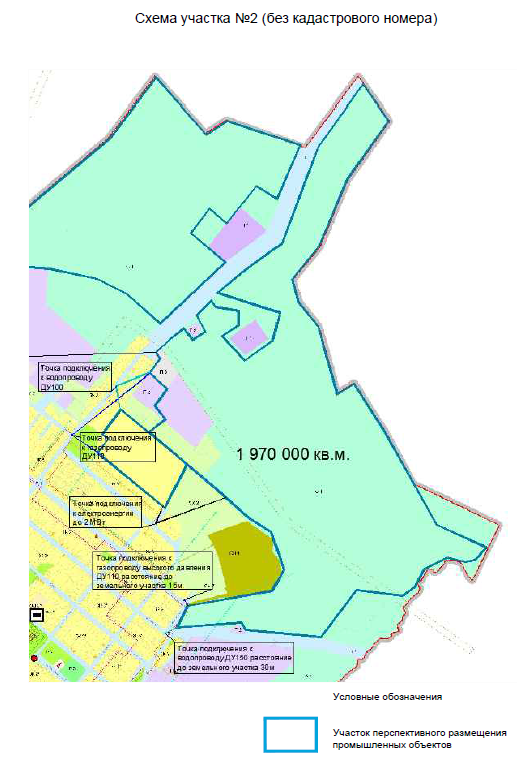 АтрибутЗначениеОбщая информацияОбщая информацияНазвание площадкиРезерв развития агропромышленного производства и сельскохозяйственного исследования Поселение/городской округТутаевский район,  г. ТутаевМесторасположение/адрес площадкиТутаевский район,  г. Тутаев, ул. Панина (левый берег)Общая площадь, га197 гаВозможность увеличения площадки (на га)НетФорма собственности на землюГосударственная собственностьСобственник земельного участка, контактная информацияАдминистрация Тутаевского муниципального района; Контакты: Департамент муниципального имущества Администрации ТМР:Израйлева Александра Вадимовна - Заместитель Главы Администрации ТМР по имущественным вопросам - директор Департамента муниципального имущества(48533) 70080;Управление экономического развития и инвестиционной политики Администрации ТМР:Федорова Светлана Александровна – начальник управления экономического развития и инвестиционной политика Администрации ТМР, (48533) 20461Государственный орган исполнительной власти или орган местного самоуправления, уполномоченный на распоряжение  земельными участками, находящимися в государственной собственностиДепартамент муниципального имущества Администрации ТМРКатегория земель (вид разрешенного использования)Земли населенных пунктов для размещения агропромышленного производстваСпособ предоставления (возможные варианты)Аренда, собственностьКадастровый номер Не сформированКадастровая стоимость земли (рублей за кв.м.)УдаленностьУдаленностьРасстояние до г. Ярославля, км.37 кмРасстояние до г. Москвы, км.300 кмРасстояние до аэропорта Туношна, км.66 кмРасстояние до узловой ж/д станции, км.До ж/д станции г. Ярославль 47 кмРасстояние до Ярославского речного порта, км.До Ярославского речного порта 48 кмУдаленность от крупнейших автодорог (автомагистралей), км.Вдоль автомагистрали г. Ярославль – г. Рыбинск (левый берег р.Волга), до автомагистрали Москва – Холмогоры 32 кмРасстояние до ж/д ветки, км.Расстояние до ж/д станции, км.До ближайшей станции 47 кмРасстояние до соседних предприятий и организаций, км. До 1 кмРасстояние до жилой застройки, км.До 1 кмИнженерная инфраструктураИнженерная инфраструктураЭлектроэнергия:- свободная мощность (кВт)- техническая возможность подачи (кВт)- удалённость от точки подключения (км)ДаГазоснабжение:- свободная мощность (м3/год)- техническая возможность подачи (м3/год)- удалённость от точки подключения (км)Свободная мощность – 305120 тыс. м 3/год, техническая возможность подачи – 306600 тыс. м 3. Предполагаемая точка подключения к газораспределительной сети – действующий газопровод высокого давления 2 категории (до 0,6 Мпа) диаметр 225 мм, расположенный в городском поселении Тутаев (левый берег)Водоснабжение:- свободная мощность (м3/сут)- техническая возможность подачи (м3/сут)- удалённость от точки подключения (км)НетВодоотведение:- свободная мощность (м3/сут)- техническая возможность подачи (м3/сут)- удалённость от точки подключения (км)НетЛивневая канализация:Наличие/возможность сброса на рельеф/удалённость от водоёмов (км)Нет Организация автомобильных съездов: техническая возможность, условия примыканияДаТелекоммуникации:наличие/удаленность до точки подключения (км)НетМаксимально допустимый класс опасностиПерепад высот, м.Уровень грунтовых вод, м.Охранные зоны, особо охраняемые территории, скотомогильники, кладбища, сады: наличие\удаленность в км.Охранных зон нетДополнительные сведенияДополнительные сведенияОбременения (аренда, сервитуты, бессрочное пользование)НетНаличие на участке зданий и сооружений (указать какие)Свободен от застройкиИнженерная инфраструктура объектов (описание)НетПредложения по использованию площадкиКлюч на карте ГИС «Панорама»Предварительный размер арендной платы земельного участкаОриентировочная стоимость продажи/выкупа земельного участкаПримечания 